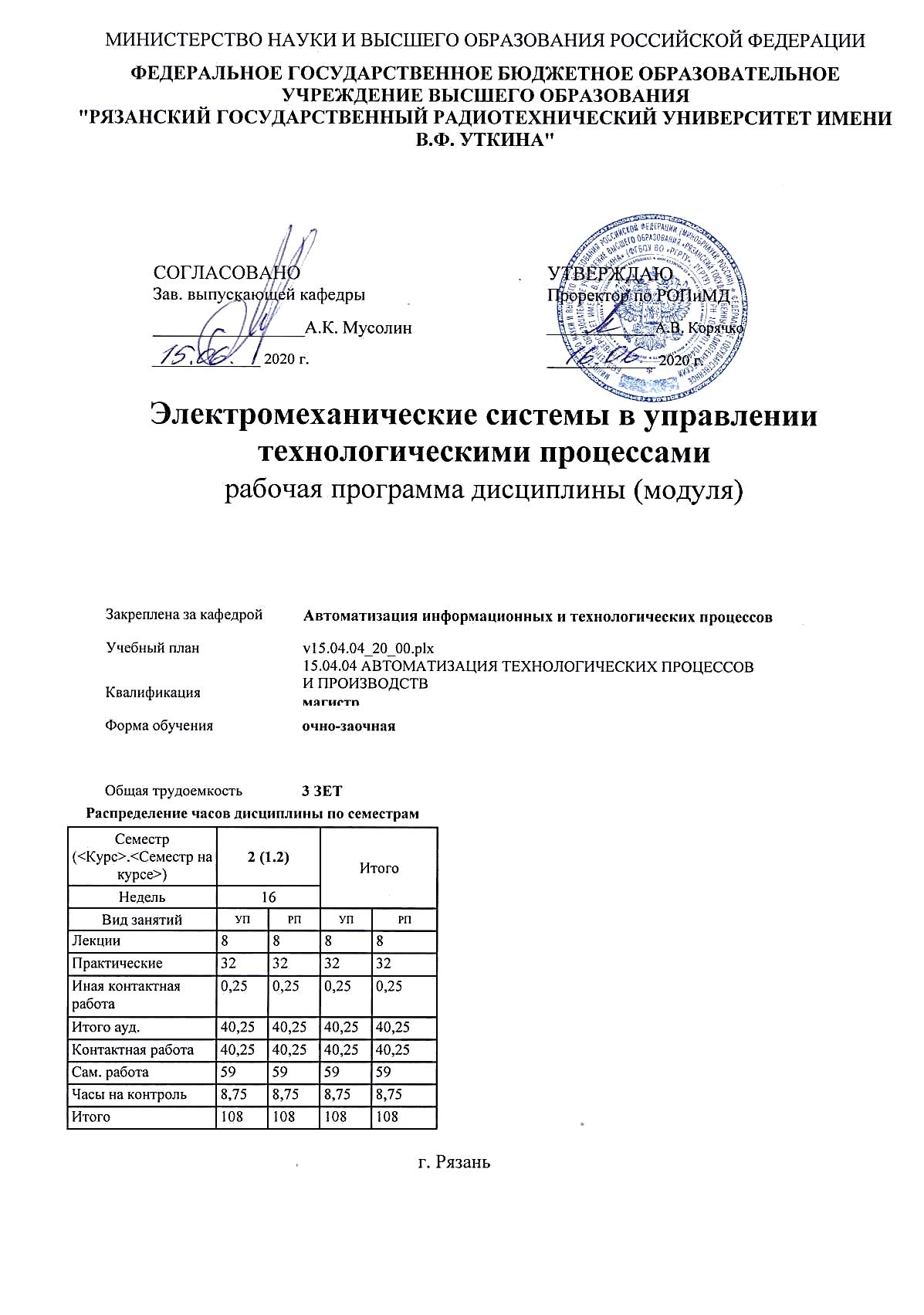 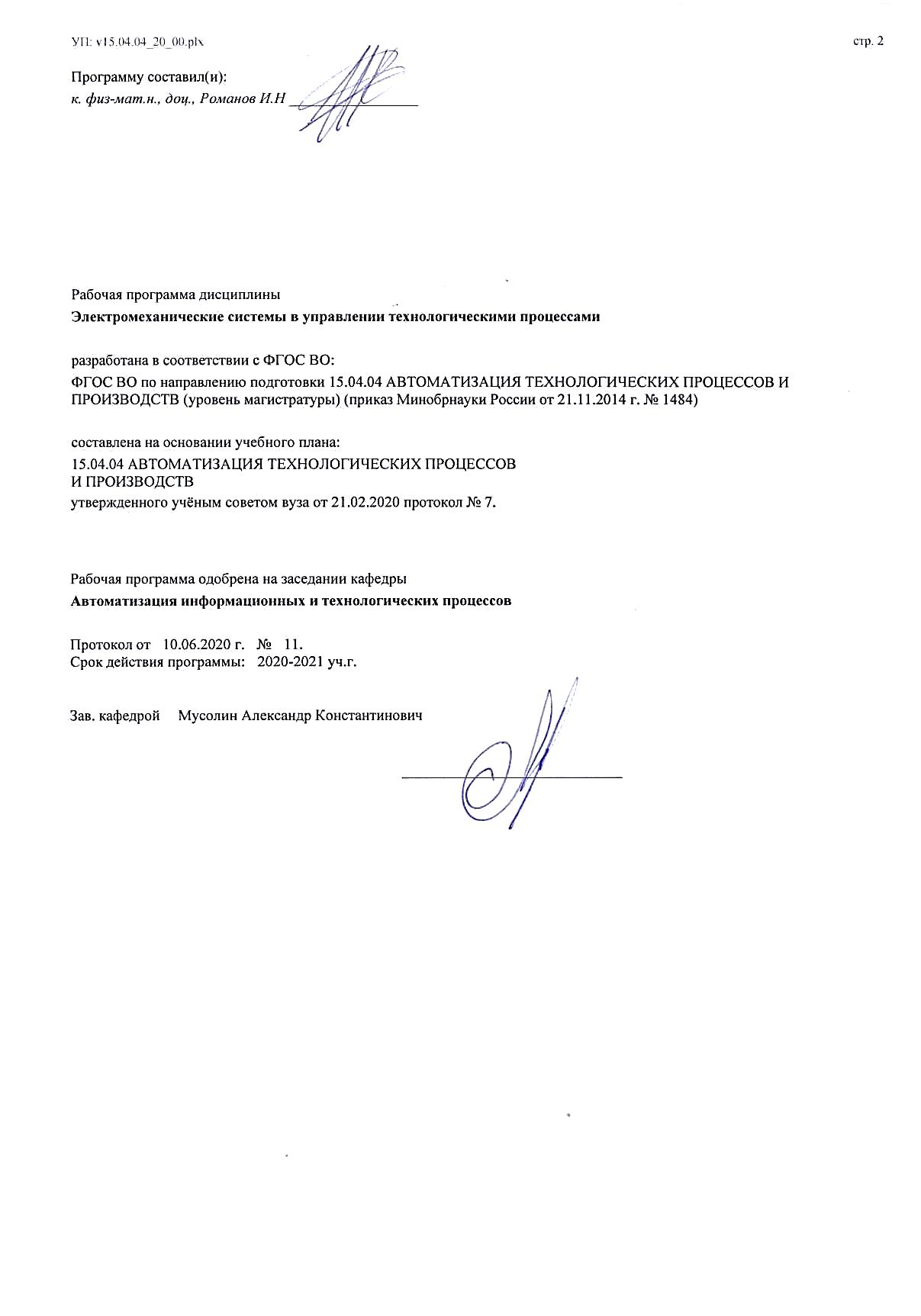 УП: v15.04.04_20_00.plxУП: v15.04.04_20_00.plxстр. 3Визирование РПД для исполнения в очередном учебном годуВизирование РПД для исполнения в очередном учебном годуВизирование РПД для исполнения в очередном учебном годуВизирование РПД для исполнения в очередном учебном годуРабочая программа пересмотрена, обсуждена и одобрена дляисполнения в 2021-2022 учебном году на заседании кафедрыРабочая программа пересмотрена, обсуждена и одобрена дляисполнения в 2021-2022 учебном году на заседании кафедрыРабочая программа пересмотрена, обсуждена и одобрена дляисполнения в 2021-2022 учебном году на заседании кафедрыРабочая программа пересмотрена, обсуждена и одобрена дляисполнения в 2021-2022 учебном году на заседании кафедрыАвтоматизация информационных и технологических процессовАвтоматизация информационных и технологических процессовАвтоматизация информационных и технологических процессовАвтоматизация информационных и технологических процессовПротокол от  __ __________ 2021 г.  №  __Зав. кафедрой _______________________________________Протокол от  __ __________ 2021 г.  №  __Зав. кафедрой _______________________________________Протокол от  __ __________ 2021 г.  №  __Зав. кафедрой _______________________________________Визирование РПД для исполнения в очередном учебном годуВизирование РПД для исполнения в очередном учебном годуВизирование РПД для исполнения в очередном учебном годуВизирование РПД для исполнения в очередном учебном годуРабочая программа пересмотрена, обсуждена и одобрена дляисполнения в 2022-2023 учебном году на заседании кафедрыРабочая программа пересмотрена, обсуждена и одобрена дляисполнения в 2022-2023 учебном году на заседании кафедрыРабочая программа пересмотрена, обсуждена и одобрена дляисполнения в 2022-2023 учебном году на заседании кафедрыРабочая программа пересмотрена, обсуждена и одобрена дляисполнения в 2022-2023 учебном году на заседании кафедрыАвтоматизация информационных и технологических процессовАвтоматизация информационных и технологических процессовАвтоматизация информационных и технологических процессовАвтоматизация информационных и технологических процессовПротокол от  __ __________ 2022 г.  №  __Зав. кафедрой _______________________________________Протокол от  __ __________ 2022 г.  №  __Зав. кафедрой _______________________________________Протокол от  __ __________ 2022 г.  №  __Зав. кафедрой _______________________________________Визирование РПД для исполнения в очередном учебном годуВизирование РПД для исполнения в очередном учебном годуВизирование РПД для исполнения в очередном учебном годуВизирование РПД для исполнения в очередном учебном годуРабочая программа пересмотрена, обсуждена и одобрена дляисполнения в 2023-2024 учебном году на заседании кафедрыРабочая программа пересмотрена, обсуждена и одобрена дляисполнения в 2023-2024 учебном году на заседании кафедрыРабочая программа пересмотрена, обсуждена и одобрена дляисполнения в 2023-2024 учебном году на заседании кафедрыРабочая программа пересмотрена, обсуждена и одобрена дляисполнения в 2023-2024 учебном году на заседании кафедрыАвтоматизация информационных и технологических процессовАвтоматизация информационных и технологических процессовАвтоматизация информационных и технологических процессовАвтоматизация информационных и технологических процессовПротокол от  __ __________ 2023 г.  №  __Зав. кафедрой _______________________________________Протокол от  __ __________ 2023 г.  №  __Зав. кафедрой _______________________________________Протокол от  __ __________ 2023 г.  №  __Зав. кафедрой _______________________________________Визирование РПД для исполнения в очередном учебном годуВизирование РПД для исполнения в очередном учебном годуВизирование РПД для исполнения в очередном учебном годуВизирование РПД для исполнения в очередном учебном годуРабочая программа пересмотрена, обсуждена и одобрена дляисполнения в 2024-2025 учебном году на заседании кафедрыРабочая программа пересмотрена, обсуждена и одобрена дляисполнения в 2024-2025 учебном году на заседании кафедрыРабочая программа пересмотрена, обсуждена и одобрена дляисполнения в 2024-2025 учебном году на заседании кафедрыРабочая программа пересмотрена, обсуждена и одобрена дляисполнения в 2024-2025 учебном году на заседании кафедрыАвтоматизация информационных и технологических процессовАвтоматизация информационных и технологических процессовАвтоматизация информационных и технологических процессовАвтоматизация информационных и технологических процессовПротокол от  __ __________ 2024 г.  №  __Зав. кафедрой __________________________________________Протокол от  __ __________ 2024 г.  №  __Зав. кафедрой __________________________________________Протокол от  __ __________ 2024 г.  №  __Зав. кафедрой __________________________________________УП: v15.04.04_20_00.plxУП: v15.04.04_20_00.plxУП: v15.04.04_20_00.plxстр. 41. ЦЕЛИ ОСВОЕНИЯ ДИСЦИПЛИНЫ (МОДУЛЯ)1. ЦЕЛИ ОСВОЕНИЯ ДИСЦИПЛИНЫ (МОДУЛЯ)1. ЦЕЛИ ОСВОЕНИЯ ДИСЦИПЛИНЫ (МОДУЛЯ)1. ЦЕЛИ ОСВОЕНИЯ ДИСЦИПЛИНЫ (МОДУЛЯ)1. ЦЕЛИ ОСВОЕНИЯ ДИСЦИПЛИНЫ (МОДУЛЯ)1.1Целью освоения дисциплины «Электромеханические системы в управлении технологическими процессами» является  формирование  у будущих специалистов теоретических  знаний и практических навыков в принципах построения, составе, назначении, характеристиках и особенностях применения электромеханических систем, автоматизированного электропривода, типовых производственных машин и механизмов, методики их выбора для построения автоматизированных и автоматических систем регулирования и управления.Целью освоения дисциплины «Электромеханические системы в управлении технологическими процессами» является  формирование  у будущих специалистов теоретических  знаний и практических навыков в принципах построения, составе, назначении, характеристиках и особенностях применения электромеханических систем, автоматизированного электропривода, типовых производственных машин и механизмов, методики их выбора для построения автоматизированных и автоматических систем регулирования и управления.Целью освоения дисциплины «Электромеханические системы в управлении технологическими процессами» является  формирование  у будущих специалистов теоретических  знаний и практических навыков в принципах построения, составе, назначении, характеристиках и особенностях применения электромеханических систем, автоматизированного электропривода, типовых производственных машин и механизмов, методики их выбора для построения автоматизированных и автоматических систем регулирования и управления.Целью освоения дисциплины «Электромеханические системы в управлении технологическими процессами» является  формирование  у будущих специалистов теоретических  знаний и практических навыков в принципах построения, составе, назначении, характеристиках и особенностях применения электромеханических систем, автоматизированного электропривода, типовых производственных машин и механизмов, методики их выбора для построения автоматизированных и автоматических систем регулирования и управления.1.2Основные задачи освоения учебной дисциплины:Основные задачи освоения учебной дисциплины:Основные задачи освоения учебной дисциплины:Основные задачи освоения учебной дисциплины:1.31. получение   знаний о процессах происходящих в электромеханических  системах, электрических приводах, технологий выбора типа и структуры электропривода;1. получение   знаний о процессах происходящих в электромеханических  системах, электрических приводах, технологий выбора типа и структуры электропривода;1. получение   знаний о процессах происходящих в электромеханических  системах, электрических приводах, технологий выбора типа и структуры электропривода;1. получение   знаний о процессах происходящих в электромеханических  системах, электрических приводах, технологий выбора типа и структуры электропривода;1.42. приобретение навыков выполнения простейших расчётов по анализу электромеханических  систем, определению их основных параметров и характеристик;2. приобретение навыков выполнения простейших расчётов по анализу электромеханических  систем, определению их основных параметров и характеристик;2. приобретение навыков выполнения простейших расчётов по анализу электромеханических  систем, определению их основных параметров и характеристик;2. приобретение навыков выполнения простейших расчётов по анализу электромеханических  систем, определению их основных параметров и характеристик;1.53. систематизация и закрепление практических навыков и умений в рамках изучаемой дисциплины.3. систематизация и закрепление практических навыков и умений в рамках изучаемой дисциплины.3. систематизация и закрепление практических навыков и умений в рамках изучаемой дисциплины.3. систематизация и закрепление практических навыков и умений в рамках изучаемой дисциплины.2. МЕСТО ДИСЦИПЛИНЫ (МОДУЛЯ) В СТРУКТУРЕ ОБРАЗОВАТЕЛЬНОЙ ПРОГРАММЫ2. МЕСТО ДИСЦИПЛИНЫ (МОДУЛЯ) В СТРУКТУРЕ ОБРАЗОВАТЕЛЬНОЙ ПРОГРАММЫ2. МЕСТО ДИСЦИПЛИНЫ (МОДУЛЯ) В СТРУКТУРЕ ОБРАЗОВАТЕЛЬНОЙ ПРОГРАММЫ2. МЕСТО ДИСЦИПЛИНЫ (МОДУЛЯ) В СТРУКТУРЕ ОБРАЗОВАТЕЛЬНОЙ ПРОГРАММЫ2. МЕСТО ДИСЦИПЛИНЫ (МОДУЛЯ) В СТРУКТУРЕ ОБРАЗОВАТЕЛЬНОЙ ПРОГРАММЫЦикл (раздел) ОП:Цикл (раздел) ОП:Б1.В.ДВ.06Б1.В.ДВ.06Б1.В.ДВ.062.1Требования к предварительной подготовке обучающегося:Требования к предварительной подготовке обучающегося:Требования к предварительной подготовке обучающегося:Требования к предварительной подготовке обучающегося:2.2Дисциплины (модули) и практики, для которых освоение данной дисциплины (модуля) необходимо как предшествующее:Дисциплины (модули) и практики, для которых освоение данной дисциплины (модуля) необходимо как предшествующее:Дисциплины (модули) и практики, для которых освоение данной дисциплины (модуля) необходимо как предшествующее:Дисциплины (модули) и практики, для которых освоение данной дисциплины (модуля) необходимо как предшествующее:2.2.1Автоматизация научных исследованийАвтоматизация научных исследованийАвтоматизация научных исследованийАвтоматизация научных исследований2.2.2Автоматизация технологических процессовАвтоматизация технологических процессовАвтоматизация технологических процессовАвтоматизация технологических процессов2.2.3Автоматизированное проектирование технологических процессов в машиностроенииАвтоматизированное проектирование технологических процессов в машиностроенииАвтоматизированное проектирование технологических процессов в машиностроенииАвтоматизированное проектирование технологических процессов в машиностроении2.2.4Планирование и анализ инновационной деятельности предприятияПланирование и анализ инновационной деятельности предприятияПланирование и анализ инновационной деятельности предприятияПланирование и анализ инновационной деятельности предприятия2.2.5Промышленные преобразователи и датчикиПромышленные преобразователи и датчикиПромышленные преобразователи и датчикиПромышленные преобразователи и датчики2.2.6Технические средства автоматизацииТехнические средства автоматизацииТехнические средства автоматизацииТехнические средства автоматизации2.2.7Аддитивные технологииАддитивные технологииАддитивные технологииАддитивные технологии2.2.8Исследование операцийИсследование операцийИсследование операцийИсследование операций2.2.9Компьютерные системы управления технологическими процессамиКомпьютерные системы управления технологическими процессамиКомпьютерные системы управления технологическими процессамиКомпьютерные системы управления технологическими процессами2.2.10Методы оптимизации технологических процессовМетоды оптимизации технологических процессовМетоды оптимизации технологических процессовМетоды оптимизации технологических процессов2.2.11Программируемые контроллеры в системах управленияПрограммируемые контроллеры в системах управленияПрограммируемые контроллеры в системах управленияПрограммируемые контроллеры в системах управления2.2.12Проектная деятельность в информационных технологияхПроектная деятельность в информационных технологияхПроектная деятельность в информационных технологияхПроектная деятельность в информационных технологиях2.2.13Распределенные системы обработки информацииРаспределенные системы обработки информацииРаспределенные системы обработки информацииРаспределенные системы обработки информации2.2.14Научно-исследовательская работаНаучно-исследовательская работаНаучно-исследовательская работаНаучно-исследовательская работа2.2.15Производственная практикаПроизводственная практикаПроизводственная практикаПроизводственная практика2.2.16Технологическая (проектно-технологическая) практикаТехнологическая (проектно-технологическая) практикаТехнологическая (проектно-технологическая) практикаТехнологическая (проектно-технологическая) практика2.2.17Выполнение, подготовка к  процедуре защиты и защита выпускной квалификационной работыВыполнение, подготовка к  процедуре защиты и защита выпускной квалификационной работыВыполнение, подготовка к  процедуре защиты и защита выпускной квалификационной работыВыполнение, подготовка к  процедуре защиты и защита выпускной квалификационной работы3. КОМПЕТЕНЦИИ ОБУЧАЮЩЕГОСЯ, ФОРМИРУЕМЫЕ В РЕЗУЛЬТАТЕ ОСВОЕНИЯ ДИСЦИПЛИНЫ (МОДУЛЯ)3. КОМПЕТЕНЦИИ ОБУЧАЮЩЕГОСЯ, ФОРМИРУЕМЫЕ В РЕЗУЛЬТАТЕ ОСВОЕНИЯ ДИСЦИПЛИНЫ (МОДУЛЯ)3. КОМПЕТЕНЦИИ ОБУЧАЮЩЕГОСЯ, ФОРМИРУЕМЫЕ В РЕЗУЛЬТАТЕ ОСВОЕНИЯ ДИСЦИПЛИНЫ (МОДУЛЯ)3. КОМПЕТЕНЦИИ ОБУЧАЮЩЕГОСЯ, ФОРМИРУЕМЫЕ В РЕЗУЛЬТАТЕ ОСВОЕНИЯ ДИСЦИПЛИНЫ (МОДУЛЯ)3. КОМПЕТЕНЦИИ ОБУЧАЮЩЕГОСЯ, ФОРМИРУЕМЫЕ В РЕЗУЛЬТАТЕ ОСВОЕНИЯ ДИСЦИПЛИНЫ (МОДУЛЯ)ПК-6: способностью осуществлять модернизацию и автоматизацию действующих и проектирование новых автоматизированных и автоматических производственных и технологических процессов с использованием автоматизированных средств и систем технологической подготовки производства, разрабатывать и практически реализовывать средства и системы автоматизации и управления различного назначенияПК-6: способностью осуществлять модернизацию и автоматизацию действующих и проектирование новых автоматизированных и автоматических производственных и технологических процессов с использованием автоматизированных средств и систем технологической подготовки производства, разрабатывать и практически реализовывать средства и системы автоматизации и управления различного назначенияПК-6: способностью осуществлять модернизацию и автоматизацию действующих и проектирование новых автоматизированных и автоматических производственных и технологических процессов с использованием автоматизированных средств и систем технологической подготовки производства, разрабатывать и практически реализовывать средства и системы автоматизации и управления различного назначенияПК-6: способностью осуществлять модернизацию и автоматизацию действующих и проектирование новых автоматизированных и автоматических производственных и технологических процессов с использованием автоматизированных средств и систем технологической подготовки производства, разрабатывать и практически реализовывать средства и системы автоматизации и управления различного назначенияПК-6: способностью осуществлять модернизацию и автоматизацию действующих и проектирование новых автоматизированных и автоматических производственных и технологических процессов с использованием автоматизированных средств и систем технологической подготовки производства, разрабатывать и практически реализовывать средства и системы автоматизации и управления различного назначения.....Знать  основные методы и способы проектирования деталей, узлов, систем автоматизации производства и технологических процессов Знать  основные методы и способы проектирования деталей, узлов, систем автоматизации производства и технологических процессов Знать  основные методы и способы проектирования деталей, узлов, систем автоматизации производства и технологических процессов Знать  основные методы и способы проектирования деталей, узлов, систем автоматизации производства и технологических процессов Знать  основные методы и способы проектирования деталей, узлов, систем автоматизации производства и технологических процессов Уметь  использовать программные средства для решения задач модернизации систем автоматизации производства и технологических процессов Уметь  использовать программные средства для решения задач модернизации систем автоматизации производства и технологических процессов Уметь  использовать программные средства для решения задач модернизации систем автоматизации производства и технологических процессов Уметь  использовать программные средства для решения задач модернизации систем автоматизации производства и технологических процессов Уметь  использовать программные средства для решения задач модернизации систем автоматизации производства и технологических процессов Владеть  средствами оптимизации при проектировании и инженерном анализе деталей, узлов, оснастки в системах автоматизации производства и технологических процессов Владеть  средствами оптимизации при проектировании и инженерном анализе деталей, узлов, оснастки в системах автоматизации производства и технологических процессов Владеть  средствами оптимизации при проектировании и инженерном анализе деталей, узлов, оснастки в системах автоматизации производства и технологических процессов Владеть  средствами оптимизации при проектировании и инженерном анализе деталей, узлов, оснастки в системах автоматизации производства и технологических процессов Владеть  средствами оптимизации при проектировании и инженерном анализе деталей, узлов, оснастки в системах автоматизации производства и технологических процессов ПК-17: способностью разрабатывать методики, рабочие планы и программы проведения научных исследований и перспективных технических разработок, подготавливать отдельные задания для исполнителей, научно-технические отчеты, обзоры и публикации по результатам выполненных исследованийПК-17: способностью разрабатывать методики, рабочие планы и программы проведения научных исследований и перспективных технических разработок, подготавливать отдельные задания для исполнителей, научно-технические отчеты, обзоры и публикации по результатам выполненных исследованийПК-17: способностью разрабатывать методики, рабочие планы и программы проведения научных исследований и перспективных технических разработок, подготавливать отдельные задания для исполнителей, научно-технические отчеты, обзоры и публикации по результатам выполненных исследованийПК-17: способностью разрабатывать методики, рабочие планы и программы проведения научных исследований и перспективных технических разработок, подготавливать отдельные задания для исполнителей, научно-технические отчеты, обзоры и публикации по результатам выполненных исследованийПК-17: способностью разрабатывать методики, рабочие планы и программы проведения научных исследований и перспективных технических разработок, подготавливать отдельные задания для исполнителей, научно-технические отчеты, обзоры и публикации по результатам выполненных исследований.....УП: v15.04.04_20_00.plxУП: v15.04.04_20_00.plxУП: v15.04.04_20_00.plxстр. 5Знать  основные методы, приемы и способы проектирования и контроля средств и систем автоматизации производственных и технологических процессов, технических средств и систем автоматизации Знать  основные методы, приемы и способы проектирования и контроля средств и систем автоматизации производственных и технологических процессов, технических средств и систем автоматизации Знать  основные методы, приемы и способы проектирования и контроля средств и систем автоматизации производственных и технологических процессов, технических средств и систем автоматизации Знать  основные методы, приемы и способы проектирования и контроля средств и систем автоматизации производственных и технологических процессов, технических средств и систем автоматизации Знать  основные методы, приемы и способы проектирования и контроля средств и систем автоматизации производственных и технологических процессов, технических средств и систем автоматизации Знать  основные методы, приемы и способы проектирования и контроля средств и систем автоматизации производственных и технологических процессов, технических средств и систем автоматизации Знать  основные методы, приемы и способы проектирования и контроля средств и систем автоматизации производственных и технологических процессов, технических средств и систем автоматизации Знать  основные методы, приемы и способы проектирования и контроля средств и систем автоматизации производственных и технологических процессов, технических средств и систем автоматизации Знать  основные методы, приемы и способы проектирования и контроля средств и систем автоматизации производственных и технологических процессов, технических средств и систем автоматизации Знать  основные методы, приемы и способы проектирования и контроля средств и систем автоматизации производственных и технологических процессов, технических средств и систем автоматизации Уметь  использовать программные средства контроля производственных и технологических процессов, технических средств и систем автоматизации Уметь  использовать программные средства контроля производственных и технологических процессов, технических средств и систем автоматизации Уметь  использовать программные средства контроля производственных и технологических процессов, технических средств и систем автоматизации Уметь  использовать программные средства контроля производственных и технологических процессов, технических средств и систем автоматизации Уметь  использовать программные средства контроля производственных и технологических процессов, технических средств и систем автоматизации Уметь  использовать программные средства контроля производственных и технологических процессов, технических средств и систем автоматизации Уметь  использовать программные средства контроля производственных и технологических процессов, технических средств и систем автоматизации Уметь  использовать программные средства контроля производственных и технологических процессов, технических средств и систем автоматизации Уметь  использовать программные средства контроля производственных и технологических процессов, технических средств и систем автоматизации Уметь  использовать программные средства контроля производственных и технологических процессов, технических средств и систем автоматизации Владеть  средствами контроля деталей, узлов, систем автоматизации производства и технологических процессов Владеть  средствами контроля деталей, узлов, систем автоматизации производства и технологических процессов Владеть  средствами контроля деталей, узлов, систем автоматизации производства и технологических процессов Владеть  средствами контроля деталей, узлов, систем автоматизации производства и технологических процессов Владеть  средствами контроля деталей, узлов, систем автоматизации производства и технологических процессов Владеть  средствами контроля деталей, узлов, систем автоматизации производства и технологических процессов Владеть  средствами контроля деталей, узлов, систем автоматизации производства и технологических процессов Владеть  средствами контроля деталей, узлов, систем автоматизации производства и технологических процессов Владеть  средствами контроля деталей, узлов, систем автоматизации производства и технологических процессов Владеть  средствами контроля деталей, узлов, систем автоматизации производства и технологических процессов В результате освоения дисциплины (модуля) обучающийся долженВ результате освоения дисциплины (модуля) обучающийся долженВ результате освоения дисциплины (модуля) обучающийся долженВ результате освоения дисциплины (модуля) обучающийся долженВ результате освоения дисциплины (модуля) обучающийся долженВ результате освоения дисциплины (модуля) обучающийся долженВ результате освоения дисциплины (модуля) обучающийся долженВ результате освоения дисциплины (модуля) обучающийся долженВ результате освоения дисциплины (модуля) обучающийся долженВ результате освоения дисциплины (модуля) обучающийся должен3.1Знать:Знать:Знать:Знать:Знать:Знать:Знать:Знать:Знать:3.1.1назначение электромеханических систем,  механику электропривода, уравнения механического движения, расчетные  схемы механической части электропривода, установившееся и неустановившееся механическое движение электропривода, анализ устойчивости движения, иметь понятие о способах регулирования переменных (координат) электропривода, схемы, статические характеристики, энергетические режимы и способы регулирования электроприводов с двигателями постоянного и переменного токаназначение электромеханических систем,  механику электропривода, уравнения механического движения, расчетные  схемы механической части электропривода, установившееся и неустановившееся механическое движение электропривода, анализ устойчивости движения, иметь понятие о способах регулирования переменных (координат) электропривода, схемы, статические характеристики, энергетические режимы и способы регулирования электроприводов с двигателями постоянного и переменного токаназначение электромеханических систем,  механику электропривода, уравнения механического движения, расчетные  схемы механической части электропривода, установившееся и неустановившееся механическое движение электропривода, анализ устойчивости движения, иметь понятие о способах регулирования переменных (координат) электропривода, схемы, статические характеристики, энергетические режимы и способы регулирования электроприводов с двигателями постоянного и переменного токаназначение электромеханических систем,  механику электропривода, уравнения механического движения, расчетные  схемы механической части электропривода, установившееся и неустановившееся механическое движение электропривода, анализ устойчивости движения, иметь понятие о способах регулирования переменных (координат) электропривода, схемы, статические характеристики, энергетические режимы и способы регулирования электроприводов с двигателями постоянного и переменного токаназначение электромеханических систем,  механику электропривода, уравнения механического движения, расчетные  схемы механической части электропривода, установившееся и неустановившееся механическое движение электропривода, анализ устойчивости движения, иметь понятие о способах регулирования переменных (координат) электропривода, схемы, статические характеристики, энергетические режимы и способы регулирования электроприводов с двигателями постоянного и переменного токаназначение электромеханических систем,  механику электропривода, уравнения механического движения, расчетные  схемы механической части электропривода, установившееся и неустановившееся механическое движение электропривода, анализ устойчивости движения, иметь понятие о способах регулирования переменных (координат) электропривода, схемы, статические характеристики, энергетические режимы и способы регулирования электроприводов с двигателями постоянного и переменного токаназначение электромеханических систем,  механику электропривода, уравнения механического движения, расчетные  схемы механической части электропривода, установившееся и неустановившееся механическое движение электропривода, анализ устойчивости движения, иметь понятие о способах регулирования переменных (координат) электропривода, схемы, статические характеристики, энергетические режимы и способы регулирования электроприводов с двигателями постоянного и переменного токаназначение электромеханических систем,  механику электропривода, уравнения механического движения, расчетные  схемы механической части электропривода, установившееся и неустановившееся механическое движение электропривода, анализ устойчивости движения, иметь понятие о способах регулирования переменных (координат) электропривода, схемы, статические характеристики, энергетические режимы и способы регулирования электроприводов с двигателями постоянного и переменного токаназначение электромеханических систем,  механику электропривода, уравнения механического движения, расчетные  схемы механической части электропривода, установившееся и неустановившееся механическое движение электропривода, анализ устойчивости движения, иметь понятие о способах регулирования переменных (координат) электропривода, схемы, статические характеристики, энергетические режимы и способы регулирования электроприводов с двигателями постоянного и переменного тока3.2Уметь:Уметь:Уметь:Уметь:Уметь:Уметь:Уметь:Уметь:Уметь:3.2.1выбирать эффективные исполнительные механизмы  и  основные элементы электрических приводов, определять их  основные  параметры  и  характеристики, проводить  лабораторные  испытания электрических приводоввыбирать эффективные исполнительные механизмы  и  основные элементы электрических приводов, определять их  основные  параметры  и  характеристики, проводить  лабораторные  испытания электрических приводоввыбирать эффективные исполнительные механизмы  и  основные элементы электрических приводов, определять их  основные  параметры  и  характеристики, проводить  лабораторные  испытания электрических приводоввыбирать эффективные исполнительные механизмы  и  основные элементы электрических приводов, определять их  основные  параметры  и  характеристики, проводить  лабораторные  испытания электрических приводоввыбирать эффективные исполнительные механизмы  и  основные элементы электрических приводов, определять их  основные  параметры  и  характеристики, проводить  лабораторные  испытания электрических приводоввыбирать эффективные исполнительные механизмы  и  основные элементы электрических приводов, определять их  основные  параметры  и  характеристики, проводить  лабораторные  испытания электрических приводоввыбирать эффективные исполнительные механизмы  и  основные элементы электрических приводов, определять их  основные  параметры  и  характеристики, проводить  лабораторные  испытания электрических приводоввыбирать эффективные исполнительные механизмы  и  основные элементы электрических приводов, определять их  основные  параметры  и  характеристики, проводить  лабораторные  испытания электрических приводоввыбирать эффективные исполнительные механизмы  и  основные элементы электрических приводов, определять их  основные  параметры  и  характеристики, проводить  лабораторные  испытания электрических приводов3.3Владеть:Владеть:Владеть:Владеть:Владеть:Владеть:Владеть:Владеть:Владеть:3.3.1навыками построения систем автоматизированного электропривода для  автоматических системнавыками построения систем автоматизированного электропривода для  автоматических системнавыками построения систем автоматизированного электропривода для  автоматических системнавыками построения систем автоматизированного электропривода для  автоматических системнавыками построения систем автоматизированного электропривода для  автоматических системнавыками построения систем автоматизированного электропривода для  автоматических системнавыками построения систем автоматизированного электропривода для  автоматических системнавыками построения систем автоматизированного электропривода для  автоматических системнавыками построения систем автоматизированного электропривода для  автоматических систем4. СТРУКТУРА И СОДЕРЖАНИЕ ДИСЦИПЛИНЫ (МОДУЛЯ)4. СТРУКТУРА И СОДЕРЖАНИЕ ДИСЦИПЛИНЫ (МОДУЛЯ)4. СТРУКТУРА И СОДЕРЖАНИЕ ДИСЦИПЛИНЫ (МОДУЛЯ)4. СТРУКТУРА И СОДЕРЖАНИЕ ДИСЦИПЛИНЫ (МОДУЛЯ)4. СТРУКТУРА И СОДЕРЖАНИЕ ДИСЦИПЛИНЫ (МОДУЛЯ)4. СТРУКТУРА И СОДЕРЖАНИЕ ДИСЦИПЛИНЫ (МОДУЛЯ)4. СТРУКТУРА И СОДЕРЖАНИЕ ДИСЦИПЛИНЫ (МОДУЛЯ)4. СТРУКТУРА И СОДЕРЖАНИЕ ДИСЦИПЛИНЫ (МОДУЛЯ)4. СТРУКТУРА И СОДЕРЖАНИЕ ДИСЦИПЛИНЫ (МОДУЛЯ)4. СТРУКТУРА И СОДЕРЖАНИЕ ДИСЦИПЛИНЫ (МОДУЛЯ)Код занятияКод занятияНаименование разделов и тем /вид занятия/Наименование разделов и тем /вид занятия/Семестр / КурсЧасовКомпетен-цииЛитератураФорма контроляФорма контроляРаздел 1.Раздел 1.1.11.1Силовые элементы электроприводов и их характеристики /Тема/Силовые элементы электроприводов и их характеристики /Тема/201.21.2Силовые элементы электроприводов и их характеристики /Лек/Силовые элементы электроприводов и их характеристики /Лек/21ПК-6 ПК-17Л1.1 Л1.2 Л1.3 Л1.4 Л1.5Л2.1 Л2.2 Л2.3 Л2.4 Л2.5Л3.1Э1 Э21.31.3Исследование механических характеристик электрических машин постоянного тока /Пр/Исследование механических характеристик электрических машин постоянного тока /Пр/28ПК-6 ПК-17Л1.1 Л1.2 Л1.3 Л1.4 Л1.5Л2.1 Л2.2 Л2.3 Л2.4 Л2.5Л3.1Э1 Э21.41.4Исследование механических характеристик электрических машин переменного тока /Пр/Исследование механических характеристик электрических машин переменного тока /Пр/28ПК-6 ПК-17Л1.1 Л1.2 Л1.3 Л1.4 Л1.5Л2.1 Л2.2 Л2.3 Л2.4 Л2.5Л3.1Э1 Э21.51.5Силовые элементы электроприводов и их характеристики /Ср/Силовые элементы электроприводов и их характеристики /Ср/25ПК-6 ПК-17Л1.1 Л1.2 Л1.3 Л1.4 Л1.5Л2.1 Л2.2 Л2.3 Л2.4 Л2.5Л3.1Э1 Э21.61.6Способы регулирования параметров силовых элементов электроприводов /Тема/Способы регулирования параметров силовых элементов электроприводов /Тема/201.71.7Способы регулирования параметров силовых элементов электроприводов /Лек/Способы регулирования параметров силовых элементов электроприводов /Лек/21ПК-6 ПК-17Л1.1 Л1.2 Л1.3 Л1.4 Л1.5Л2.1 Л2.2 Л2.3 Л2.4 Л2.5Л3.1Э1 Э2УП: v15.04.04_20_00.plxУП: v15.04.04_20_00.plxстр. 61.8Способы регулирования параметров силовых элементов электроприводов /Ср/Способы регулирования параметров силовых элементов электроприводов /Ср/28ПК-6 ПК-17Л1.1 Л1.2 Л1.3 Л1.4 Л1.5Л2.1 Л2.2 Л2.3 Л2.4 Л2.5Л3.1Э1 Э21.9Состав и функции электропривода, координаты, механика электропривода /Тема/Состав и функции электропривода, координаты, механика электропривода /Тема/201.10Состав и функции электропривода, координаты, механика электропривода /Лек/Состав и функции электропривода, координаты, механика электропривода /Лек/21ПК-6 ПК-17Л1.1 Л1.2 Л1.3 Л1.4 Л1.5Л2.1 Л2.2 Л2.3 Л2.4 Л2.5Л3.1Э1 Э21.11Состав и функции электропривода, координаты, механика электропривода /Ср/Состав и функции электропривода, координаты, механика электропривода /Ср/28ПК-6 ПК-17Л1.1 Л1.2 Л1.3 Л1.4 Л1.5Л2.1 Л2.2 Л2.3 Л2.4 Л2.5Л3.1Э1 Э21.12Выбор оптимального передаточногочисла редуктора, статическая устойчивость электропривода /Тема/Выбор оптимального передаточногочисла редуктора, статическая устойчивость электропривода /Тема/201.13Выбор оптимального передаточногочисла редуктора, статическая устойчивость электропривода /Лек/Выбор оптимального передаточногочисла редуктора, статическая устойчивость электропривода /Лек/21ПК-6 ПК-17Л1.1 Л1.2 Л1.3 Л1.4 Л1.5Л2.1 Л2.2 Л2.3 Л2.4 Л2.5Л3.1Э1 Э21.14Выбор оптимального передаточногочисла редуктора, статическая устойчивость электропривода /Ср/Выбор оптимального передаточногочисла редуктора, статическая устойчивость электропривода /Ср/28ПК-6 ПК-17Л1.1 Л1.2 Л1.3 Л1.4 Л1.5Л2.1 Л2.2 Л2.3 Л2.4 Л2.5Л3.1Э1 Э21.15Постоянные времени в переходныхпроцессах электроприводов с двигателями постоянного и переменного токов /Тема/Постоянные времени в переходныхпроцессах электроприводов с двигателями постоянного и переменного токов /Тема/201.16Постоянные времени в переходныхпроцессах электроприводов с двигателями постоянного и переменного токов /Лек/Постоянные времени в переходныхпроцессах электроприводов с двигателями постоянного и переменного токов /Лек/21ПК-6 ПК-17Л1.1 Л1.2 Л1.3 Л1.4 Л1.5Л2.1 Л2.2 Л2.3 Л2.4 Л2.5Л3.1Э1 Э21.17Постоянные времени в переходныхпроцессах электроприводов с двигателями постоянного и переменного токов /Ср/Постоянные времени в переходныхпроцессах электроприводов с двигателями постоянного и переменного токов /Ср/28ПК-6 ПК-17Л1.1 Л1.2 Л1.3 Л1.4 Л1.5Л2.1 Л2.2 Л2.3 Л2.4 Л2.5Л3.1Э1 Э21.18Выбор приводных электродвигателей,метод эквивалентного момента /Тема/Выбор приводных электродвигателей,метод эквивалентного момента /Тема/201.19Выбор приводных электродвигателей,метод эквивалентного момента /Лек/Выбор приводных электродвигателей,метод эквивалентного момента /Лек/21ПК-6 ПК-17Л1.1 Л1.2 Л1.3 Л1.4 Л1.5Л2.1 Л2.2 Л2.3 Л2.4 Л2.5Л3.1Э1 Э2УП: v15.04.04_20_00.plxУП: v15.04.04_20_00.plxстр. 71.20Выбор приводных электродвигателей,метод эквивалентного момента /Ср/Выбор приводных электродвигателей,метод эквивалентного момента /Ср/28ПК-6 ПК-17Л1.1 Л1.2 Л1.3 Л1.4 Л1.5Л2.1 Л2.2 Л2.3 Л2.4 Л2.5Л3.1Э1 Э21.21Электропривод  постоянного тока /Тема/Электропривод  постоянного тока /Тема/201.22Электропривод  постоянного тока /Лек/Электропривод  постоянного тока /Лек/21ПК-6 ПК-17Л1.1 Л1.2 Л1.3 Л1.4 Л1.5Л2.1 Л2.2 Л2.3 Л2.4 Л2.5Л3.1Э1 Э21.23Электропривод  постоянного тока /Ср/Электропривод  постоянного тока /Ср/28ПК-6 ПК-17Л1.1 Л1.2 Л1.3 Л1.4 Л1.5Л2.1 Л2.2 Л2.3 Л2.4 Л2.5Л3.1Э1 Э21.24Электропривод  переменного тока,частотнорегулируемыйэлектропривод /Тема/Электропривод  переменного тока,частотнорегулируемыйэлектропривод /Тема/201.25Электропривод  переменного тока,частотнорегулируемыйэлектропривод /Лек/Электропривод  переменного тока,частотнорегулируемыйэлектропривод /Лек/21ПК-6 ПК-17Л1.1 Л1.2 Л1.3 Л1.4 Л1.5Л2.1 Л2.2 Л2.3 Л2.4 Л2.5Л3.1Э1 Э21.26Исследование возможностей частотного регулирования параметров электродвигателей с разными типами частотных преобразователей: LG:IG-5 RUS, LG:IC-5 RUS, АП-140 /Пр/Исследование возможностей частотного регулирования параметров электродвигателей с разными типами частотных преобразователей: LG:IG-5 RUS, LG:IC-5 RUS, АП-140 /Пр/216ПК-6 ПК-17Л1.1 Л1.2 Л1.3 Л1.4 Л1.5Л2.1 Л2.2 Л2.3 Л2.4 Л2.5Л3.1Э1 Э21.27Электропривод  переменного тока,частотнорегулируемыйэлектропривод /Ср/Электропривод  переменного тока,частотнорегулируемыйэлектропривод /Ср/26ПК-6 ПК-17Л1.1 Л1.2 Л1.3 Л1.4 Л1.5Л2.1 Л2.2 Л2.3 Л2.4 Л2.5Л3.1Э1 Э21.28/ИКР//ИКР/20,25ПК-6 ПК-17Л1.1 Л1.2 Л1.3 Л1.4 Л1.5Л2.1 Л2.2 Л2.3 Л2.4 Л2.5Л3.1Э1 Э21.29/Зачёт//Зачёт/28,75ПК-6 ПК-17Л1.1 Л1.2 Л1.3 Л1.4 Л1.5Л2.1 Л2.2 Л2.3 Л2.4 Л2.5Л3.1Э1 Э25. ОЦЕНОЧНЫЕ МАТЕРИАЛЫ ПО ДИСЦИПЛИНЕ (МОДУЛЮ)5. ОЦЕНОЧНЫЕ МАТЕРИАЛЫ ПО ДИСЦИПЛИНЕ (МОДУЛЮ)5. ОЦЕНОЧНЫЕ МАТЕРИАЛЫ ПО ДИСЦИПЛИНЕ (МОДУЛЮ)5. ОЦЕНОЧНЫЕ МАТЕРИАЛЫ ПО ДИСЦИПЛИНЕ (МОДУЛЮ)5. ОЦЕНОЧНЫЕ МАТЕРИАЛЫ ПО ДИСЦИПЛИНЕ (МОДУЛЮ)5. ОЦЕНОЧНЫЕ МАТЕРИАЛЫ ПО ДИСЦИПЛИНЕ (МОДУЛЮ)5. ОЦЕНОЧНЫЕ МАТЕРИАЛЫ ПО ДИСЦИПЛИНЕ (МОДУЛЮ)5. ОЦЕНОЧНЫЕ МАТЕРИАЛЫ ПО ДИСЦИПЛИНЕ (МОДУЛЮ)5. ОЦЕНОЧНЫЕ МАТЕРИАЛЫ ПО ДИСЦИПЛИНЕ (МОДУЛЮ)Оценочные материалы приведены в приложении к рабочей программе дисциплины (см. документ «Оценочные материалыОценочные материалы приведены в приложении к рабочей программе дисциплины (см. документ «Оценочные материалыОценочные материалы приведены в приложении к рабочей программе дисциплины (см. документ «Оценочные материалыОценочные материалы приведены в приложении к рабочей программе дисциплины (см. документ «Оценочные материалыОценочные материалы приведены в приложении к рабочей программе дисциплины (см. документ «Оценочные материалыОценочные материалы приведены в приложении к рабочей программе дисциплины (см. документ «Оценочные материалыОценочные материалы приведены в приложении к рабочей программе дисциплины (см. документ «Оценочные материалыОценочные материалы приведены в приложении к рабочей программе дисциплины (см. документ «Оценочные материалыОценочные материалы приведены в приложении к рабочей программе дисциплины (см. документ «Оценочные материалыУП: v15.04.04_20_00.plxУП: v15.04.04_20_00.plxУП: v15.04.04_20_00.plxУП: v15.04.04_20_00.plxстр. 8по дисциплине «Электромеханические системы в управлении технологическими процессами»»).по дисциплине «Электромеханические системы в управлении технологическими процессами»»).по дисциплине «Электромеханические системы в управлении технологическими процессами»»).по дисциплине «Электромеханические системы в управлении технологическими процессами»»).по дисциплине «Электромеханические системы в управлении технологическими процессами»»).по дисциплине «Электромеханические системы в управлении технологическими процессами»»).по дисциплине «Электромеханические системы в управлении технологическими процессами»»).по дисциплине «Электромеханические системы в управлении технологическими процессами»»).6. УЧЕБНО-МЕТОДИЧЕСКОЕ И ИНФОРМАЦИОННОЕ ОБЕСПЕЧЕНИЕ ДИСЦИПЛИНЫ (МОДУЛЯ)6. УЧЕБНО-МЕТОДИЧЕСКОЕ И ИНФОРМАЦИОННОЕ ОБЕСПЕЧЕНИЕ ДИСЦИПЛИНЫ (МОДУЛЯ)6. УЧЕБНО-МЕТОДИЧЕСКОЕ И ИНФОРМАЦИОННОЕ ОБЕСПЕЧЕНИЕ ДИСЦИПЛИНЫ (МОДУЛЯ)6. УЧЕБНО-МЕТОДИЧЕСКОЕ И ИНФОРМАЦИОННОЕ ОБЕСПЕЧЕНИЕ ДИСЦИПЛИНЫ (МОДУЛЯ)6. УЧЕБНО-МЕТОДИЧЕСКОЕ И ИНФОРМАЦИОННОЕ ОБЕСПЕЧЕНИЕ ДИСЦИПЛИНЫ (МОДУЛЯ)6. УЧЕБНО-МЕТОДИЧЕСКОЕ И ИНФОРМАЦИОННОЕ ОБЕСПЕЧЕНИЕ ДИСЦИПЛИНЫ (МОДУЛЯ)6. УЧЕБНО-МЕТОДИЧЕСКОЕ И ИНФОРМАЦИОННОЕ ОБЕСПЕЧЕНИЕ ДИСЦИПЛИНЫ (МОДУЛЯ)6. УЧЕБНО-МЕТОДИЧЕСКОЕ И ИНФОРМАЦИОННОЕ ОБЕСПЕЧЕНИЕ ДИСЦИПЛИНЫ (МОДУЛЯ)6.1. Рекомендуемая литература6.1. Рекомендуемая литература6.1. Рекомендуемая литература6.1. Рекомендуемая литература6.1. Рекомендуемая литература6.1. Рекомендуемая литература6.1. Рекомендуемая литература6.1. Рекомендуемая литература6.1.1. Основная литература6.1.1. Основная литература6.1.1. Основная литература6.1.1. Основная литература6.1.1. Основная литература6.1.1. Основная литература6.1.1. Основная литература6.1.1. Основная литература№Авторы, составителиЗаглавиеЗаглавиеЗаглавиеИздательство, годКоличество/название ЭБСКоличество/название ЭБСЛ1.1Кацман М.М.Электрические машины : Учеб.Электрические машины : Учеб.Электрические машины : Учеб.М.:Академия, 2003, 496с.5-7695-1117- 6, 15-7695-1117- 6, 1Л1.2Ильинский Н.Ф.Основы электропривода : Учеб.пособие для вузовОсновы электропривода : Учеб.пособие для вузовОсновы электропривода : Учеб.пособие для вузовМ.:МЭИ, 2003, 221с.5-7046-0874- 4, 15-7046-0874- 4, 1Л1.3Копылов И.П.Электрические машины : Учеб.для вузовЭлектрические машины : Учеб.для вузовЭлектрические машины : Учеб.для вузовМ.:Высш.шк., 2006, 607с.5-06-003841- 6, 15-06-003841- 6, 1Л1.4Синицын И.Е., Карташев Ю.И.Электрические двигатели в системах автоматизации технологических процессов : учеб. пособиеЭлектрические двигатели в системах автоматизации технологических процессов : учеб. пособиеЭлектрические двигатели в системах автоматизации технологических процессов : учеб. пособиеРязань, 2009, 56с., 1, 1Л1.5Москаленко В.В.Электрический привод : учеб.Электрический привод : учеб.Электрический привод : учеб.М.: Академия, 2007, 361с.978-5-7695- 2998-6, 1978-5-7695- 2998-6, 16.1.2. Дополнительная литература6.1.2. Дополнительная литература6.1.2. Дополнительная литература6.1.2. Дополнительная литература6.1.2. Дополнительная литература6.1.2. Дополнительная литература6.1.2. Дополнительная литература6.1.2. Дополнительная литература№Авторы, составителиЗаглавиеЗаглавиеЗаглавиеИздательство, годКоличество/название ЭБСКоличество/название ЭБСЛ2.1Синицын И.Е., Карташев Ю.И.Электрические двигатели в системах автоматизации технологических процессов. Ч.2 : Учебное пособиеЭлектрические двигатели в системах автоматизации технологических процессов. Ч.2 : Учебное пособиеЭлектрические двигатели в системах автоматизации технологических процессов. Ч.2 : Учебное пособиеРязань: РИЦ РГРТУ, 2009,, https://elib.rsre u.ru/ebs/downl oad/1502, https://elib.rsre u.ru/ebs/downl oad/1502Л2.2Синицын И.Е.Электрические машины в системах автоматизации технологических процессов. Ч.3 : Учебное пособиеЭлектрические машины в системах автоматизации технологических процессов. Ч.3 : Учебное пособиеЭлектрические машины в системах автоматизации технологических процессов. Ч.3 : Учебное пособиеРязань: РИЦ РГРТУ, 2010,, https://elib.rsre u.ru/ebs/downl oad/1503, https://elib.rsre u.ru/ebs/downl oad/1503Л2.3Синицын И.Е.Электрические машины в системах автоматизации технологических процессов. Ч.4 : Учебное пособиеЭлектрические машины в системах автоматизации технологических процессов. Ч.4 : Учебное пособиеЭлектрические машины в системах автоматизации технологических процессов. Ч.4 : Учебное пособиеРязань: РИЦ РГРТУ, 2011,, https://elib.rsre u.ru/ebs/downl oad/1504, https://elib.rsre u.ru/ebs/downl oad/1504Л2.4Синицын И.Е.Трансформаторы и электрические машины постоянного тока. Ч.1 : Учебное пособиеТрансформаторы и электрические машины постоянного тока. Ч.1 : Учебное пособиеТрансформаторы и электрические машины постоянного тока. Ч.1 : Учебное пособиеРязань: РИЦ РГРТУ, 2008,, https://elib.rsre u.ru/ebs/downl oad/1669, https://elib.rsre u.ru/ebs/downl oad/1669Л2.5Синицын И.Е.Электрический привод. Ч.1 : Учебное пособиеЭлектрический привод. Ч.1 : Учебное пособиеЭлектрический привод. Ч.1 : Учебное пособиеРязань: РИЦ РГРТУ, 2019,, https://elib.rsre u.ru/ebs/downl oad/1940, https://elib.rsre u.ru/ebs/downl oad/19406.1.3. Методические разработки6.1.3. Методические разработки6.1.3. Методические разработки6.1.3. Методические разработки6.1.3. Методические разработки6.1.3. Методические разработки6.1.3. Методические разработки6.1.3. Методические разработки№Авторы, составителиЗаглавиеЗаглавиеЗаглавиеИздательство, годКоличество/название ЭБСКоличество/название ЭБСЛ3.1Синицын И.Е.Электрические двигатели постоянного и двухфазные двигатели переменного тока : метод. указ. к лаб. работамЭлектрические двигатели постоянного и двухфазные двигатели переменного тока : метод. указ. к лаб. работамЭлектрические двигатели постоянного и двухфазные двигатели переменного тока : метод. указ. к лаб. работамРязань, 2008, 31с., 1, 16.2. Перечень ресурсов информационно-телекоммуникационной сети "Интернет"6.2. Перечень ресурсов информационно-телекоммуникационной сети "Интернет"6.2. Перечень ресурсов информационно-телекоммуникационной сети "Интернет"6.2. Перечень ресурсов информационно-телекоммуникационной сети "Интернет"6.2. Перечень ресурсов информационно-телекоммуникационной сети "Интернет"6.2. Перечень ресурсов информационно-телекоммуникационной сети "Интернет"6.2. Перечень ресурсов информационно-телекоммуникационной сети "Интернет"6.2. Перечень ресурсов информационно-телекоммуникационной сети "Интернет"Э1. Электронно-библиотечная система «Лань», режим доступа – с любого компьютера РГРТУ без пароля. Электронно-библиотечная система «Лань», режим доступа – с любого компьютера РГРТУ без пароля. Электронно-библиотечная система «Лань», режим доступа – с любого компьютера РГРТУ без пароля. Электронно-библиотечная система «Лань», режим доступа – с любого компьютера РГРТУ без пароля. Электронно-библиотечная система «Лань», режим доступа – с любого компьютера РГРТУ без пароля. Электронно-библиотечная система «Лань», режим доступа – с любого компьютера РГРТУ без пароля. Электронно-библиотечная система «Лань», режим доступа – с любого компьютера РГРТУ без пароляЭ2Электронно-библиотечная система «IPRbooks», режим доступа – с любого компьютера РГРТУ без пароля, из сети интернет по паролюЭлектронно-библиотечная система «IPRbooks», режим доступа – с любого компьютера РГРТУ без пароля, из сети интернет по паролюЭлектронно-библиотечная система «IPRbooks», режим доступа – с любого компьютера РГРТУ без пароля, из сети интернет по паролюЭлектронно-библиотечная система «IPRbooks», режим доступа – с любого компьютера РГРТУ без пароля, из сети интернет по паролюЭлектронно-библиотечная система «IPRbooks», режим доступа – с любого компьютера РГРТУ без пароля, из сети интернет по паролюЭлектронно-библиотечная система «IPRbooks», режим доступа – с любого компьютера РГРТУ без пароля, из сети интернет по паролюЭлектронно-библиотечная система «IPRbooks», режим доступа – с любого компьютера РГРТУ без пароля, из сети интернет по паролю6.3 Перечень программного обеспечения и информационных справочных систем6.3.1 Перечень лицензионного и свободно распространяемого программного обеспечения, в том числе отечественного производства6.3 Перечень программного обеспечения и информационных справочных систем6.3.1 Перечень лицензионного и свободно распространяемого программного обеспечения, в том числе отечественного производства6.3 Перечень программного обеспечения и информационных справочных систем6.3.1 Перечень лицензионного и свободно распространяемого программного обеспечения, в том числе отечественного производства6.3 Перечень программного обеспечения и информационных справочных систем6.3.1 Перечень лицензионного и свободно распространяемого программного обеспечения, в том числе отечественного производства6.3 Перечень программного обеспечения и информационных справочных систем6.3.1 Перечень лицензионного и свободно распространяемого программного обеспечения, в том числе отечественного производства6.3 Перечень программного обеспечения и информационных справочных систем6.3.1 Перечень лицензионного и свободно распространяемого программного обеспечения, в том числе отечественного производства6.3 Перечень программного обеспечения и информационных справочных систем6.3.1 Перечень лицензионного и свободно распространяемого программного обеспечения, в том числе отечественного производства6.3 Перечень программного обеспечения и информационных справочных систем6.3.1 Перечень лицензионного и свободно распространяемого программного обеспечения, в том числе отечественного производстваНаименованиеНаименованиеНаименованиеОписаниеОписаниеОписаниеОписаниеОписаниеОперационная система WindowsОперационная система WindowsОперационная система WindowsКоммерческая лицензияКоммерческая лицензияКоммерческая лицензияКоммерческая лицензияКоммерческая лицензияAdobe Acrobat ReaderAdobe Acrobat ReaderAdobe Acrobat ReaderСвободное ПОСвободное ПОСвободное ПОСвободное ПОСвободное ПОChromeChromeChromeСвободное ПОСвободное ПОСвободное ПОСвободное ПОСвободное ПОУП: v15.04.04_20_00.plxУП: v15.04.04_20_00.plxУП: v15.04.04_20_00.plxстр. 9FirefoxFirefoxСвободное ПОСвободное ПОСвободное ПОВекторный графический редактор InkscapeВекторный графический редактор InkscapeСвободное ПОСвободное ПОСвободное ПО6.3.2 Перечень информационных справочных систем6.3.2 Перечень информационных справочных систем6.3.2 Перечень информационных справочных систем6.3.2 Перечень информационных справочных систем6.3.2 Перечень информационных справочных систем6.3.2.1Информационно-правовой портал ГАРАНТ.РУ http://www.garant.ruИнформационно-правовой портал ГАРАНТ.РУ http://www.garant.ruИнформационно-правовой портал ГАРАНТ.РУ http://www.garant.ruИнформационно-правовой портал ГАРАНТ.РУ http://www.garant.ru6.3.2.2Система КонсультантПлюс http://www.consultant.ruСистема КонсультантПлюс http://www.consultant.ruСистема КонсультантПлюс http://www.consultant.ruСистема КонсультантПлюс http://www.consultant.ru7. МАТЕРИАЛЬНО-ТЕХНИЧЕСКОЕ ОБЕСПЕЧЕНИЕ ДИСЦИПЛИНЫ (МОДУЛЯ)7. МАТЕРИАЛЬНО-ТЕХНИЧЕСКОЕ ОБЕСПЕЧЕНИЕ ДИСЦИПЛИНЫ (МОДУЛЯ)7. МАТЕРИАЛЬНО-ТЕХНИЧЕСКОЕ ОБЕСПЕЧЕНИЕ ДИСЦИПЛИНЫ (МОДУЛЯ)7. МАТЕРИАЛЬНО-ТЕХНИЧЕСКОЕ ОБЕСПЕЧЕНИЕ ДИСЦИПЛИНЫ (МОДУЛЯ)7. МАТЕРИАЛЬНО-ТЕХНИЧЕСКОЕ ОБЕСПЕЧЕНИЕ ДИСЦИПЛИНЫ (МОДУЛЯ)1117 учебно-административный корпус. Учебная аудитория для проведения занятий лекционного и семинарского типа, групповых и индивидуальных консультаций, текущего контроля и промежуточной аттестации Всего 28 мест (без учёта места преподавателя и работников). 14 компьютеров (без учёта компьютера преподавателя и работников), из них:    2 компьютера FORMOZA на базе Core2 - 6700    6 компьютеров PERSONAL    4 компьютеров Intel Core i-3    1 компьютер Celeron    1 компьютер Pentium 4 с возможностью подключения к сети «Интернет» и обеспечением доступа в электронную информационно-образовательную среду РГРТУ. 1 мультимедиа проектор NEC - NP 200 A, 1 экран. Посадочные места:    студенты - 14 столов + 28 стульев.117 учебно-административный корпус. Учебная аудитория для проведения занятий лекционного и семинарского типа, групповых и индивидуальных консультаций, текущего контроля и промежуточной аттестации Всего 28 мест (без учёта места преподавателя и работников). 14 компьютеров (без учёта компьютера преподавателя и работников), из них:    2 компьютера FORMOZA на базе Core2 - 6700    6 компьютеров PERSONAL    4 компьютеров Intel Core i-3    1 компьютер Celeron    1 компьютер Pentium 4 с возможностью подключения к сети «Интернет» и обеспечением доступа в электронную информационно-образовательную среду РГРТУ. 1 мультимедиа проектор NEC - NP 200 A, 1 экран. Посадочные места:    студенты - 14 столов + 28 стульев.117 учебно-административный корпус. Учебная аудитория для проведения занятий лекционного и семинарского типа, групповых и индивидуальных консультаций, текущего контроля и промежуточной аттестации Всего 28 мест (без учёта места преподавателя и работников). 14 компьютеров (без учёта компьютера преподавателя и работников), из них:    2 компьютера FORMOZA на базе Core2 - 6700    6 компьютеров PERSONAL    4 компьютеров Intel Core i-3    1 компьютер Celeron    1 компьютер Pentium 4 с возможностью подключения к сети «Интернет» и обеспечением доступа в электронную информационно-образовательную среду РГРТУ. 1 мультимедиа проектор NEC - NP 200 A, 1 экран. Посадочные места:    студенты - 14 столов + 28 стульев.117 учебно-административный корпус. Учебная аудитория для проведения занятий лекционного и семинарского типа, групповых и индивидуальных консультаций, текущего контроля и промежуточной аттестации Всего 28 мест (без учёта места преподавателя и работников). 14 компьютеров (без учёта компьютера преподавателя и работников), из них:    2 компьютера FORMOZA на базе Core2 - 6700    6 компьютеров PERSONAL    4 компьютеров Intel Core i-3    1 компьютер Celeron    1 компьютер Pentium 4 с возможностью подключения к сети «Интернет» и обеспечением доступа в электронную информационно-образовательную среду РГРТУ. 1 мультимедиа проектор NEC - NP 200 A, 1 экран. Посадочные места:    студенты - 14 столов + 28 стульев.2117а учебно-административный корпус. Учебная аудитория для проведения занятий лекционного и семинарского типа, групповых и индивидуальных консультаций, текущего контроля и промежуточной аттестации Всего 50 место (без учёта места преподавателя). 1 мультимедиа проектор BenQ 721, 1 документ-камера Aver Visio 330, 1 экран, 1 компьютер FORMOZA на базе Core2 - 6700 с возможностью подключения к сети «Интернет» и обеспечением доступа в электронную информационно-образовательную среду РГРТУ. Посадочные места: студенты - 25 столов + 50 стульев.    преподаватель - 1 стол + 1 стул. 1 доска аудиторная.117а учебно-административный корпус. Учебная аудитория для проведения занятий лекционного и семинарского типа, групповых и индивидуальных консультаций, текущего контроля и промежуточной аттестации Всего 50 место (без учёта места преподавателя). 1 мультимедиа проектор BenQ 721, 1 документ-камера Aver Visio 330, 1 экран, 1 компьютер FORMOZA на базе Core2 - 6700 с возможностью подключения к сети «Интернет» и обеспечением доступа в электронную информационно-образовательную среду РГРТУ. Посадочные места: студенты - 25 столов + 50 стульев.    преподаватель - 1 стол + 1 стул. 1 доска аудиторная.117а учебно-административный корпус. Учебная аудитория для проведения занятий лекционного и семинарского типа, групповых и индивидуальных консультаций, текущего контроля и промежуточной аттестации Всего 50 место (без учёта места преподавателя). 1 мультимедиа проектор BenQ 721, 1 документ-камера Aver Visio 330, 1 экран, 1 компьютер FORMOZA на базе Core2 - 6700 с возможностью подключения к сети «Интернет» и обеспечением доступа в электронную информационно-образовательную среду РГРТУ. Посадочные места: студенты - 25 столов + 50 стульев.    преподаватель - 1 стол + 1 стул. 1 доска аудиторная.117а учебно-административный корпус. Учебная аудитория для проведения занятий лекционного и семинарского типа, групповых и индивидуальных консультаций, текущего контроля и промежуточной аттестации Всего 50 место (без учёта места преподавателя). 1 мультимедиа проектор BenQ 721, 1 документ-камера Aver Visio 330, 1 экран, 1 компьютер FORMOZA на базе Core2 - 6700 с возможностью подключения к сети «Интернет» и обеспечением доступа в электронную информационно-образовательную среду РГРТУ. Посадочные места: студенты - 25 столов + 50 стульев.    преподаватель - 1 стол + 1 стул. 1 доска аудиторная.3125а учебно-административный корпус. Учебная лаборатория, оснащенная лабораторным оборудованием Всего 18 мест (без учёта места преподавателя). Учебные лабораторные стенды:2 стенда - «Однофазный частотный преобразователь»,1 стенд - «Трёхфазный частотный преобразователь»,4 стенда - "МПП".Посадочные места:    студенты - 6 столов + 18 стульев125а учебно-административный корпус. Учебная лаборатория, оснащенная лабораторным оборудованием Всего 18 мест (без учёта места преподавателя). Учебные лабораторные стенды:2 стенда - «Однофазный частотный преобразователь»,1 стенд - «Трёхфазный частотный преобразователь»,4 стенда - "МПП".Посадочные места:    студенты - 6 столов + 18 стульев125а учебно-административный корпус. Учебная лаборатория, оснащенная лабораторным оборудованием Всего 18 мест (без учёта места преподавателя). Учебные лабораторные стенды:2 стенда - «Однофазный частотный преобразователь»,1 стенд - «Трёхфазный частотный преобразователь»,4 стенда - "МПП".Посадочные места:    студенты - 6 столов + 18 стульев125а учебно-административный корпус. Учебная лаборатория, оснащенная лабораторным оборудованием Всего 18 мест (без учёта места преподавателя). Учебные лабораторные стенды:2 стенда - «Однофазный частотный преобразователь»,1 стенд - «Трёхфазный частотный преобразователь»,4 стенда - "МПП".Посадочные места:    студенты - 6 столов + 18 стульев8. МЕТОДИЧЕСКИЕ МАТЕРИАЛЫ ПО ДИСЦИПЛИНЕ (МОДУЛЮ)8. МЕТОДИЧЕСКИЕ МАТЕРИАЛЫ ПО ДИСЦИПЛИНЕ (МОДУЛЮ)8. МЕТОДИЧЕСКИЕ МАТЕРИАЛЫ ПО ДИСЦИПЛИНЕ (МОДУЛЮ)8. МЕТОДИЧЕСКИЕ МАТЕРИАЛЫ ПО ДИСЦИПЛИНЕ (МОДУЛЮ)8. МЕТОДИЧЕСКИЕ МАТЕРИАЛЫ ПО ДИСЦИПЛИНЕ (МОДУЛЮ)Методическое обеспечение дисциплины приведено в приложении к рабочей программе дисциплины (см. документ «Методические указания дисциплины «Электромеханические системы в управлении технологическими процессами»»).Методическое обеспечение дисциплины приведено в приложении к рабочей программе дисциплины (см. документ «Методические указания дисциплины «Электромеханические системы в управлении технологическими процессами»»).Методическое обеспечение дисциплины приведено в приложении к рабочей программе дисциплины (см. документ «Методические указания дисциплины «Электромеханические системы в управлении технологическими процессами»»).Методическое обеспечение дисциплины приведено в приложении к рабочей программе дисциплины (см. документ «Методические указания дисциплины «Электромеханические системы в управлении технологическими процессами»»).Методическое обеспечение дисциплины приведено в приложении к рабочей программе дисциплины (см. документ «Методические указания дисциплины «Электромеханические системы в управлении технологическими процессами»»).